SIA „Rīgas namu pārvaldnieks”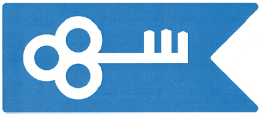 Aleksandra Čaka ielā 42, Rīgā, LV-1011Iesniegumspar veiktā maksājuma piesaisti Lūdzu manu/-us nekorekti veikto/-os maksājumu/-us, kas tika veikts/-i:☐ AS „Citadele banka”  konta Nr. LV83PARX0013044380019;☐ AS „SEB banka”  konta Nr. LV65UNLA0050017186820;☐ AS „Swedbank”  konta Nr. LV98HABA0551030734837;☐ AS „Luminor Bank” AS Latvijas filiāle konta Nr. LV63RIKO0002013197596; š.g. _________________________  (__________________ euro __________centi) apmērā novirzīt ☐ pārvaldīšanas un saņemto pakalpojumu rēķina Nr.______________________________,☐ zemes nomas rēķina Nr.______________________________ apmaksai_______________________________________________________________________, Rīgā.( norādīt adresi)Pielikumā:☐ pievienota maksājuma uzdevuma kopija/-as uz _____lpp. Atbildi vēlos saņemt (atzīmēt tikai vienu):☐	ja lūgums tiek izpildīts, atbilde nav nepieciešama;☐	telefoniski uz norādīto tālruņa numuru;☐	elektroniski uz norādīto e-pasta adresi; ☐	pa pastu uz norādīto adresi.Informācija par personas datu apstrādi:Jūsu personas dati tiks apstrādāti, lai izskatītu un izpildītu Jūsu iesniegumu. Pilnvarotā persona apliecina, ka tai ir tiesība iesniegt pārstāvamās personas datus. Personas datu apstrādes pārzinis: SIA “Rīgas namu pārvaldnieks”, reģistrācijas numurs: 40103362321, juridiskā adrese: Aleksandra Čaka iela 42, Rīga, LV-1011; tīmekļa vietnes adrese: www.rnparvaldnieks.lv; klientu pašapkalpošanās vortāls: www.e-parvaldnieks.lv. Papildu saziņai ar personas datu apstrādi saistītajos jautājumos, lūdzam rakstīt uz elektronisko adresi: datuaizsardziba@rnparvaldnieks.lv.20____.gada _____. ____________________ 			______________________________(paraksts, paraksta atšifrējums)Klienta Vārds, Uzvārds / NosaukumsKlienta Vārds, Uzvārds / NosaukumsPersonas kods / reģistrācijas Nr.Personas kods / reģistrācijas Nr.Klienta pārstāvja Vārds, Uzvārds* Klienta pārstāvja Vārds, Uzvārds* * aizpilda, ja klientu pārstāv uz pārstāvības dokumenta pamata cita persona* aizpilda, ja klientu pārstāv uz pārstāvības dokumenta pamata cita persona* aizpilda, ja klientu pārstāv uz pārstāvības dokumenta pamata cita persona* aizpilda, ja klientu pārstāv uz pārstāvības dokumenta pamata cita persona* aizpilda, ja klientu pārstāv uz pārstāvības dokumenta pamata cita personaTālrunis:e-pasts:Adrese:Aizpilda SIA “Rīgas namu pārvaldnieks” darbinieks:Aizpilda SIA “Rīgas namu pārvaldnieks” darbinieks:Aizpilda SIA “Rīgas namu pārvaldnieks” darbinieks:Aizpilda SIA “Rīgas namu pārvaldnieks” darbinieks:Aizpilda SIA “Rīgas namu pārvaldnieks” darbinieks:Aizpilda SIA “Rīgas namu pārvaldnieks” darbinieks:Uzrādītais personas apliecinošs dokuments:Uzrādītais personas apliecinošs dokuments:☐ pase   ☐personas apliecībadokumenta Nr.:dokumenta Nr.:Klienta Nr.:derīguma termiņš:derīguma termiņš:derīguma termiņš:☐ pārstāvību apliecinoša dokumenta oriģināls uzrādīts (atzīmēt, ja iesniegumu iesniedz cita persona)☐ pārstāvību apliecinoša dokumenta oriģināls uzrādīts (atzīmēt, ja iesniegumu iesniedz cita persona)☐ pārstāvību apliecinoša dokumenta oriģināls uzrādīts (atzīmēt, ja iesniegumu iesniedz cita persona)☐ pārstāvību apliecinoša dokumenta oriģināls uzrādīts (atzīmēt, ja iesniegumu iesniedz cita persona)☐ pārstāvību apliecinoša dokumenta oriģināls uzrādīts (atzīmēt, ja iesniegumu iesniedz cita persona)☐ pārstāvību apliecinoša dokumenta oriģināls uzrādīts (atzīmēt, ja iesniegumu iesniedz cita persona)(amata spiedogs)(amata spiedogs)(paraksts)(paraksts)(datums, reģistrācijas Nr.)(datums, reģistrācijas Nr.)